ОТЧЕТ МАОУ лицея «Морской технический»по профилактике наркомании, табакокурения и алкоголизма за 1 четверть 2021-2022 учебного годаИсполнители:Заместитель директора по ВР: Беличенко З.П,89183442407Педагог-психолог: Марченко Н.Г., 89184908079Педагог-психолог: Хван М.В., 89181899133Социальный педагог: Фоменко Ю.Д, 89034651883№ п/пНаименование мероприятияКласс/ возрастДата проведенияМесто проведенияОтметка о выполнении1. ОРГАНИЗАЦИОННО-МЕТОДИЧЕСКАЯ РАБОТА1. ОРГАНИЗАЦИОННО-МЕТОДИЧЕСКАЯ РАБОТА1. ОРГАНИЗАЦИОННО-МЕТОДИЧЕСКАЯ РАБОТА1. ОРГАНИЗАЦИОННО-МЕТОДИЧЕСКАЯ РАБОТА1. ОРГАНИЗАЦИОННО-МЕТОДИЧЕСКАЯ РАБОТА1. ОРГАНИЗАЦИОННО-МЕТОДИЧЕСКАЯ РАБОТА1.Анализ данных классных руководителей о наличии детей, требующих особого педагогического внимания, вклассе2-11до 10 сентябряМАОУ лицей «МТ»Мониторинг социальных паспортов классных руководителей 1-11 классов на 15.09.2021 г.2.Обновление банка данных неблагополучных семей иучащихся «группы риска»1-11до 15 сентябряМАОУ лицей «МТ»Список учащихся и семей, состоящих на учёте ВШУ, ОПДН, семейСОП на 15. 09. 2021 г.3.Выявление детей, требующих особого педагогического внимания, постановка напрофилактический учёт2-11в течение годаМАОУ лицей «МТ»Протоколы Совета профилактики от№2 от 17.09.2021 г.№3 от 15.10.2021 г.4.Привлечение учащихся, требующих особого педагогического внимания, в кружки и спортивные секцииУчащиеся и дети из семей, состоящих на различныхформах учётав течение годаМАОУ лицей «МТ»Таблица внеурочной занятости, расписание кружков 2021-22 г5.Организация каникулярной и внеурочной занятости1-11классыв течение годаМАОУ лицей «МТ»https://www.instagram.com/p/CV2hsN5tNXV/?utm_medium=share_sheethttps://www.instagram.com/p/CV2f94rtBs4/?utm_medium=share_sheethttps://www.instagram.com/p/CV2f94rtBs4/?utm_medium=share_sheethttps://www.instagram.com/p/CV0xuOPsGCj/?utm_medium=copy_link6.Обновление информационныхстендов по формированию ЗОЖ и профилактике наркомании,алкоголизма табакокурения среди несовершеннолетних, раздела «Антинарко» на сайте школы1-11классыпо необходимостиМАОУ лицей «МТ»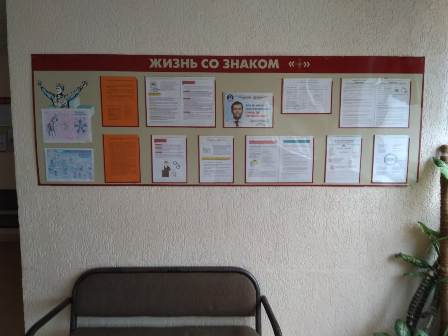 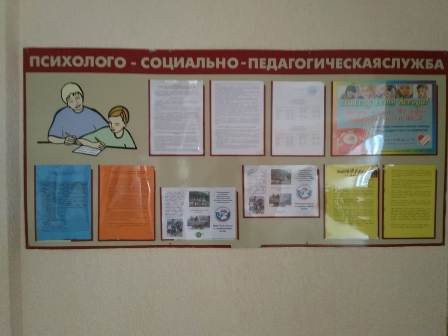 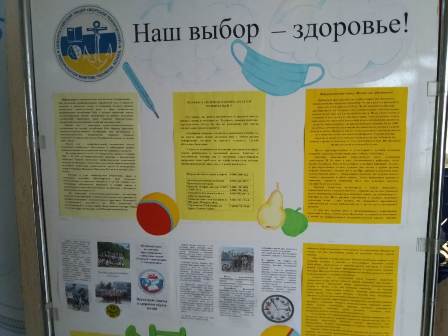 7.Проведение заседаний ШВР, заседаний Родительского комитета школы,МО классных руководителей по вопросам организации работы по формированию здорового образа жизни у обучающихся, профилактике наркомании, табакокурения и алкоголизмаеже-квартальноМАОУ лицей «МТ»Протокол №1 Штаба ВР от 03. 09. 2021 г. Протокол №1 заседания МО классных руководителей от 13. 09. 2021 г.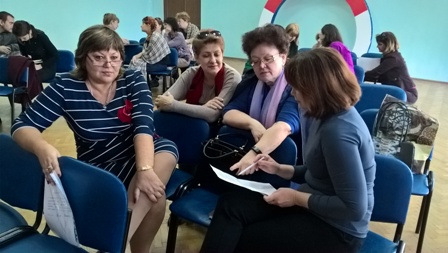 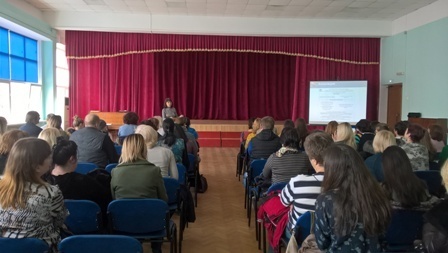 8.Социально-психологическое тестирование13-17 летпо графикуМАОУ лицей «МТ»Отчёт о проведении социально- психологического тестирования9.«Неделя правовых знаний»1-11 класспо графику УОМАОУ лицей «МТ»https://www.instagram.com/p/CWGCFhqM3sR/?utm_medium=copy_linkhttps://www.instagram.com/p/CVAK6gVgGM9/?utm_medium=copy_link10.Мероприятия в рамках совместного плана сопредельные службВ течение всего периодаМАОУ лицей «МТ»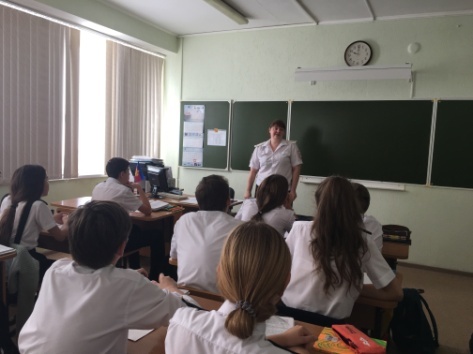 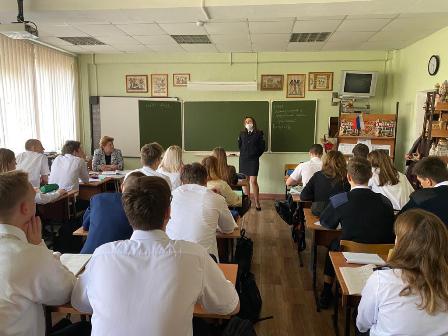 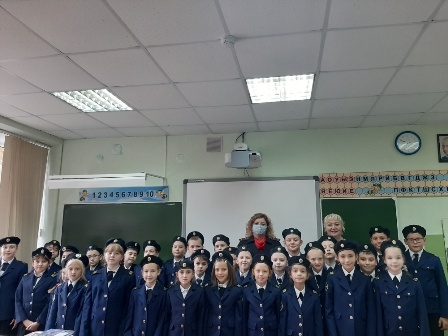 См. Журнал работы с сопредельными службами2. РАБОТА С УЧАЩИМИСЯ2. РАБОТА С УЧАЩИМИСЯ2. РАБОТА С УЧАЩИМИСЯ2. РАБОТА С УЧАЩИМИСЯ2. РАБОТА С УЧАЩИМИСЯ2. РАБОТА С УЧАЩИМИСЯ№ п/пНаименование мероприятияКласс/ возрастДата проведенияМесто проведенияОтметка о выполнении1.Участие в социально- психологическом тестировании13-17 летпо графикуМАОУ лицей «МТ»Отчет о проведении социально-психологического тестированияhttps://www.instagram.com/p/CTz8zKzMNkV/?utm_medium=copy_link2.Участие в мероприятиях в рамках акции «Спорт – альтернатива пагубным привычкам»5-11 класспо графикуМАОУ лицей «МТ»https://www.instagram.com/p/CU7Zzh7Mehg/?utm_medium=copy_link3.Участие в мероприятиях в рамках «Недели правовыхзнаний»1-11 классПо графику УОМАОУ лицей «МТ»https://www.instagram.com/p/CWELnDJsZRs/?utm_medium=share_sheet4Участие учащихся в мероприятиях в рамках сдачи ГТОпо плану лицеяМАОУ лицей «МТ»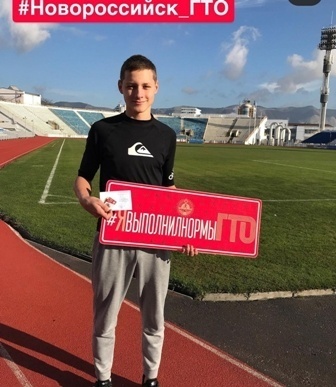 https://www.instagram.com/p/CT99DSeM8Dx/?utm_medium=copy_link5.Проведение классных часов по пропаганде здорового образа жизни и профилактике негативных зависимостей в рамках акций «Дети Кубани за здоровый образ жизни», «Набат», «Сообщи, где торгуют смертью»,  межведомственной комплексной оперативно – профилактической операции «Мак – 2021»  Просмотр видеоматериалов профилактической направленности, рекомендованных антинаркотической комиссией Краснодарского края, министерством образования,науки и молодёжной политики Краснодарского края.1-11 классв течение годаМАОУ лицей «МТ»https://minobr.krasnodar.ru/obrazovanie/vospita telnaya-rabota/antinarko/videoroliki-16/ https://minobr.krasnodar.ru/obrazovanie/vospita telnaya-rabota/antinarko/videoroliki-0/ https://minobr.krasnodar.ru/obrazovanie/vospita telnaya-rabota/antinarko/videoroliki-14/Протоколы классных часов по профилактике негативных зависимостей.Отчет о проведении оперативно-профилактической акции «Мак-21»3. РАБОТА С ПЕДАГОГАМИ3. РАБОТА С ПЕДАГОГАМИ3. РАБОТА С ПЕДАГОГАМИ3. РАБОТА С ПЕДАГОГАМИ3. РАБОТА С ПЕДАГОГАМИ3. РАБОТА С ПЕДАГОГАМИ№ п/пНаименование мероприятияКласс/ возрастДата проведенияМесто проведенияОтметка о выполнении1.МО классных руководителей «Организация работы лицея по профилактике формирования негативных зависимостей у учащихся лицея.  Психолого-социально - педагогическая служба лицея»Проведение семинаров:«Социально-психологическое тестирование».2. «Аптечная наркомания».СентябрьСентябрьОктябрь МАОУ лицей «МТ»Протокол №2штаба ВР от 01.10. 2021 г.Протокол №2 заседания МО классных руководителей от  07.10. 2021 г.Справки о проведении семинаров  14.09 2021г.,15.09.2021г., 08.10.2021г.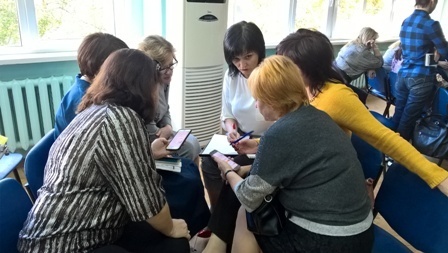 2.Планирование и проведение классными руководителями мероприятий для учащихся (классные часы, беседы, лектории, просмотр видеоматериалов) направленных на формирование здорового образа жизни  обучающихся,профилактике вредных1-11классыпо плану классного руководи-теляМАОУ лицей «МТ»Выступление зам.директора по ВР Беличенко З.П, на педагогическом совете по теме «Профилактика употребления психоактивных веществ. Методика воспитально-профилактической работы». Протокол №2 от 29.10.29.2021г.Материалы в рамках Наркопоста (сценарии классных часов, презентации, ролики) папки с отчетами классных руководителей.привычек (табакокурения, наркомании и алкоголизма)РАБОТА С РОДИТЕЛЯМИРАБОТА С РОДИТЕЛЯМИРАБОТА С РОДИТЕЛЯМИРАБОТА С РОДИТЕЛЯМИРАБОТА С РОДИТЕЛЯМИРАБОТА С РОДИТЕЛЯМИ№ п/пНаименование мероприятияКласс/ возрастДата проведенияМесто проведенияОтметка о выполнении1.Общешкольные и классные родительские собрания, направленные на формирование здорового образа жизни у обучающихся, профилактике вредных привычек (табакокурения, алкоголизма,наркомании, в том числе аптечной)1-11классы15-17.09.202121.09.2021МАОУ лицей «МТ»Протоколы  о проведении общешкольных родительских собраний. Протокол № 2 от 21.09.2021г., Протоколы классных родительских собраний .2.Индивидуальные профилактические беседы, консультации1-11классыпо графику лицеяМАОУ лицей «МТ»Дневники связи классных руководителей с родителями. Журнал консультаций педагога- психолога, социального педагога,замдиректора по ВР3.Индивидуальная работа с семьями, состоящими на различных формах учёта1-11классыпо графику лицеяМАОУ лицей «МТ»Дневники связи классных руководителей с родителями. Журнал консультаций педагога- психолога, социального педагога, замдиректора по ВР4.Привлечение родителей к участию в классных и школьных мероприятиях (праздники, конкурсы, фестивали, спортивные мероприятия, акции)1-11классыВ течение 1четвертиМАОУ лицей «МТ»https://www.instagram.com/p/CVVayfWM1is/?utm_medium=copy_linkhttps://www.instagram.com/p/CVDyPU1A2aq/?utm_medium=copy_link5.Семейный спортивный клуб выходного дняЕженедельно (суббота, воскресенье) 10.00-12.009-11классы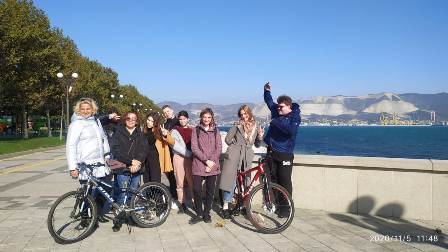 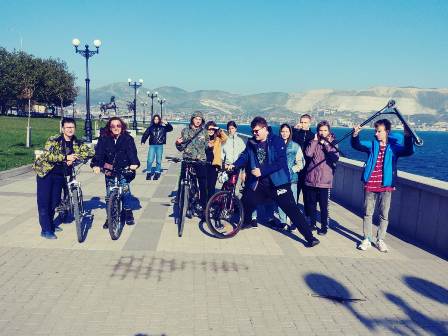 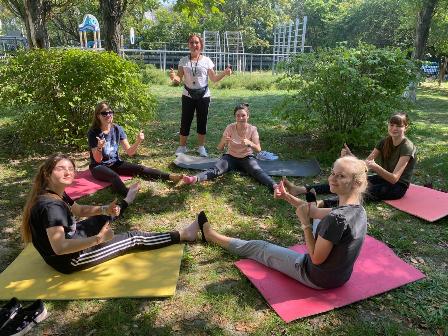 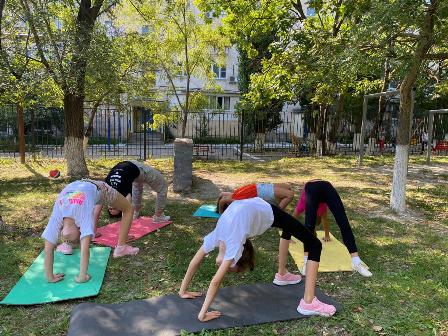 